 Hưởng ứng ngày Pháp luật Nước Cộng hòa xã hội chủ nghĩa Việt Nam, Sở Công Thương Hà Tĩnh vừa ban hành Kế hoạch số 326/KH-SCT ngày 29/10/2020 Công tác pháp chế Quý IV năm 2020 và tổ chức “ngày Pháp luật Nước Cộng hòa xã hội chủ nghĩa Việt Nam” năm 2020, theo đó Kế hoạch nhằm: 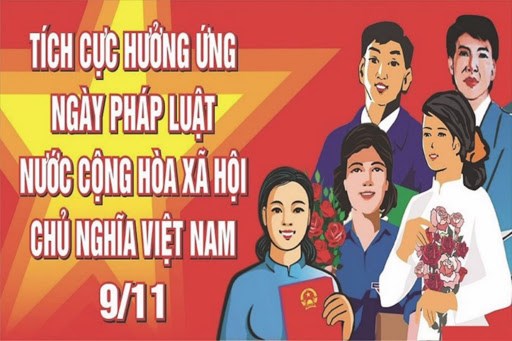 Tăng cường vai trò, trách nhiệm của công chức, viên chức trong việc thực hiện công tác tư pháp nói chung và pháp chế nói riêng; đảm bảo triển khai đồng bộ, sâu rộng đến tất cả các đối tượng, nâng cao nhận thức, ý thức chấp hành pháp luật của công chức, viên chức, người lao động; giữ vững kỷ luật, kỷ cương trong đội ngũ công chức, viên chức Sở Công Thương.Thông qua các hoạt động hưởng ứng ngày Pháp luật Nước CHXHCN Việt Nam để tiếp tục tôn vinh Hiến pháp, pháp luật, góp phần nâng cao ý thức chấp hành pháp luật của công chức, viên chức, người lao động. Tăng cường niềm tin của Nhân dân vào các chủ trương, chính sách của Đảng, pháp luật của Nhà nước, tạo sự đồng thuận xã hội, hướng tới chào mừng Đại hội đại biểu toàn quốc lần thứ XIII của Đảng.Phát động hưởng ứng ngày Pháp luật Nước CHXHCN Việt Nam tổ chức trong tháng cao điểm, bắt đầu từ nay đến ngày 15/11/2020; thực hiện nhiệm vụ pháp chế từ nay đến ngày 31/12/2020.NC.